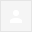 https://www.assemblee-nationale.fr/dyn/15/textes/l15b4211_proposition-loi#